Smlouva o spolupráci(dále také jen „smlouva")kterou níže uvedeného dne uzavírají podle ustanovení § 1746 odst. 2 a násl. zákona
č. 89/2012 Sb., občanský zákoník, ve znění pozdějších předpisů:VÝZKUMNÝ A ŠLECHTITELSKÝ ÚSTAV OVOCNÁŘSKÝ HOLOVOUSY s.r.o.se sídlem č.p. 129, 508 01 Holovousyzastoupena: Ing. jaroslav Vácha, jednatelIČO: 25271121DIČ: CZ25271121Zapsaný v obchodním rejstříku vedeném Krajským soudem v Hradci Králové, oddíl C, vložka 11778 (dále jen „příjemce")Výzkumný ústav rostlinné výroby, v. v. i.se sídlem Drnovská 507/73,16106 Praha 6 - Ruzyně zastoupena: RNDr. Mikuláš Madaras, Ph.D., ředitel IČO: 00027006DIČ: CZ00027006číslo účtu: 25635061/0100(dále jen „partneři") aÚstav výzkumu globální změny AV ČR, v. v. i.se sídlem Bělidla 986/48, 603 00 Brnozastoupena: prof. RNDr. Ing. Michal V. Marek, DrSc., dr. h. c., ředitelIČO: 86652079DIČ: CZ86652079číslo účtu: 94-61722621/0710(dále jen „partner 2") aALS Czech Republic, s.r.o.se sídlem Na Harfě 336/9,190 00 Praha 9 zastoupena: Ing. Zdeněk Jirák, jednatel IČO: 27407551DIČ: CZ27407551Číslo Účtu: 27-7226650227/0100 (dále jen „partner 3") (partneři, partner 2 a partner 3 společně nebo i samostatně dále i jen jako „partner") (partner 1, partner 2, partner 3 a příjemce společně dále i jen jako „smluvní strany")1.Úvodní prohlášeníSmluvní strany uzavírají tuto smlouvu k úpravě vzájemných práv a povinností při spolupráci na projektu ev. č. QL24010200 s názvem „Hodnocení rizik realistických subletálních dávek pesticidů v potravních zdrojích samotářských včel pro stabilizaci přirozeného ekosystému opylovačů se zaměřením na ovocnářskou produkci" (dále také jen „projekt") uskutečňovaném v rámci Veřejné soutěže Programu ZEMĚ II. vyhlášené v roce 2023 v rámci Podprogramu 1 - Podpora inovativního zemědělství a lesnictví prostřednictvím pokročilých postupů a technologií (dále jen „program") Ministerstva Zemědělství České republiky.Cíle shora uvedeného projektu jsou:Cílem projektuje přispět k zajištění dostatečné opylovací kapacity populací samotářských včel pro udržitelnou ovocnářskou produkci. Dílčí cíle projektu jsou:Stabilizace ovocnářské produkce prostřednictvím přirozeného společenství samotářských včel.Stanovení vlivu reálných expozic pesticidů a jejich dopadu na populace samotářských včel.Zhodnocení rizik reálných expozic pesticidů a jejich tank-mixů v potravě samotářských včel na jejich vývoj a přežívání se zaměřením na potenciální synergický efekt účinných látek a negativní efekt na střevní mikrobiom včel.Zpracování výstupů s uplatněním v ovocnářské praxi.Trvání projektu: 3/2024-12/2028Poskytovatelem podpory je Ministerstvo zemědělství České republiky (dále také jako„poskytovatel").Předpokládané celkové náklady projektu činí 21.423.500 Kč(slovy: dvacet jedna milionů čtyři sta dvacet tři tisíc pět set korun českých)Závazné parametry řešení projektu jsou nedílnou součástí této smlouvy jakožto její příloha č.III.II.Předmět smlouvyPředmětem této smlouvy je nastavení pravidel spolupráce a úprava vzájemných práv a povinností mezi smluvními stranami při realizaci projektu.III.Osoby odpovědné za řešení projektuZa příjemce je osobou odpovědnou za řešení:Jméno a příjmení: z Telefon:+E-mail: zaměstnanec příjemceZa partnera 1je odpovědnou osobou:Jméno a příjmení:  Telefon: +E-mail: zaměstnanec partnera 1Za partnera 2 je odpovědnou osobou:Jméno a příjmení:  Telefon: + E-mail: zaměstnanec partnera 2Za partnera 3 je odpovědnou osobou:Jméno a příjmení:  Telefon: +E-mail:                                                                    zaměstnanec partnera 3IV.Zapojení stran do projektuPříjemce-je žadatelem o dotaci a jejím příjemcem,zajišťuje přípravu projektu,zajišťuje administrativní a organizační zabezpečení projektu,zajišťuje personální a materiální zajištění projektu,se zavazuje poskytovat pro projekt:řízení a koordinaci aktivit projektu,organizování porad;se zavazuje v rámci řešení projektu provést následující činnosti:výzkumné aktivity dle návrhu projektu,iniciovat a koordinovat tvorbu výstupů projektu.Partneři se zejména zavazují k následujícímu:Partneři se spolupodílí na provádění experimentů a aktivit souvisejících s plněním cílů a plánovaných výstupů projektu - sběr, zpracování a vyhodnocení dat, psaní publikací a zpráv.Výstupy se partneři zavazují předat příjemci elektronicky, případně v jiné formě dle požadavku příjemce do termínu stanoveném projektem, příjemcem nebo dle požadavku poskytovatele dotace.Podrobné rozdělení úloh smluvních stran, včetně závazných termínů jejich provedení, je obsaženo ve schváleném návrhu projektu, který je nedílnou součástí této smlouvy jakožto její příloha č. I.4.4. Spolupráce, jak je uvedena v této smlouvě, nesmí zasahovat do práv třetích osob a musí být realizována v souladu s platnou právní úpravou.Příjemce odpovídá za následující výstupy:QL24010200-V1 - Metodika pro omezení rizik vlivu pesticidů na přirozený systém opylení v ovocných sadech, NmetC, termín dosažení 12/2028;QL24010200-V4 - Vliv současné praxe aplikace pesticidů v ovocných sadech na populace přirozených opylovatelů, W, termín dosažení 12/2028;QL24010200-V8 - Technologie ochrany ovoce v jarním období za účelem minimalizace negativních vlivů na opylovače v sadech, Ztech, termín dosažení 12/2028;Partner 1 odpovídá za následující výstupy:QL24010200-V2 - Vliv reálných expozic pesticidů v ovocných sadech na vývoj a přežívání samotářských včel, Jimp, termín dosažení 12/2027;QL24010200-V6 - Vliv pesticidů na populace samotářských včel, Jost, termín dosažení 12/2026;QL24010200-V9 - Metodika hodnocení rizika negativního vlivu pesticidů na střevní mikrobiom samotářských včel se zaměřením na ovocné sady, NmetC, termín dosažení 12/2028;Partner 2 odpovídá za následující výstupy:QL24010200-V3 - Reálné expozice pesticidů v potravních zdrojích samotářských včel zednic v ovocných sadech, Jimp, termín dosažení 12/2028;QL24010200-V5 - Význam zajištění opylení ovoce samotářskými včelami, Jost, termín dosažení 12/2025;QL24010200-V7 - Diverzita samotářských včel v ovocných sadech a jejich přínos pro produkci ovoce, O, termín dosažení 12/2025.V.Základní práva a povinnosti smluvních stranSmluvní strany se dohodly, že budou spolupracovat v rámci realizace projektu specifikovaného včl. I této smlouvy v rozsahu rozdělení úloh dle článku IV. této smlouvy. Smluvní strany se zavazují poskytovat si vzájemnou součinnost v rozsahu potřebném pro realizaci projektu, zejména si předat veškeré potřebné údaje, informace a materiály nutné k realizaci spolupráce dle této smlouvy. Partneři se zejména zavazují poskytnout příjemci potřebnou součinnost při přípravě průběžných zpráv, upřesnění rozpočtu na další kalendářní roky projektu, závěrečné zprávy a mimořádných zpráv. V případě porušení této povinnosti odpovídá smluvní strana, která svou povinnost porušila za újmu smluvní straně, které újma vznikla.Partneři se zavazují na projektu vykonat činnosti specifikované v této smlouvě a projektu.Smluvní strany se zavazují dodržovat pravidla Veřejné soutěže Programu ZEMĚ II. vyhlášené v roce 2023 v rámci Podprogramu 1 - Podpora inovativního zemědělství a lesnictví prostřednictvím pokročilých postupů a technologií Ministerstva Zemědělství České republiky.Smluvní strany se zavazují zachovávat mlčenlivost vůči třetím subjektům ohledně všech skutečností, které se dozví v souvislosti s účastí na řešení projektu, zejména pak ohledně výsledků, znalostí, vědomostí a zkušeností získaných při realizaci projektu, které by mohly být předmětem ochrany dle práva duševního vlastnictví. Smluvní strany nesmí použít shora uvedené skutečnosti v rozporu s účelem této smlouvy. Smluvní strany jsou povinny zavázatmlčenlivostí všechny osoby, které se budou podílet na spolupráci dle této smlouvy. Za porušení povinnosti mlčenlivosti osobami, které se budou podílet na spolupráci dle této smlouvy, odpovídá každá smluvní strana, jako by povinnost porušila sama. Povinnost mlčenlivosti se nevztahuje na skutečnosti, které jsou obecně známé, které byly již zveřejněny, nebo které jsou smluvní strany povinny poskytnout v souladu s obecně závaznými právními předpisy, nebo u kterých příjemce výslovně souhlasil se zpřístupněním třetím osobám s výjimkou třetích osob, kterými jsou právní, finanční a jiní poradci smluvních stran.Smluvní strany se zavazují uschovat veškeré dokumenty související s realizací projektu po dobu 10 let od ukončení financování projektu.Každá smluvní strana se zavazuje umožnit oprávněným subjektům provedení kontroly dle zákona č. 320/2001 Sb., o finanční kontrole ve veřejné správě a o změně některých zákonů (zákon o finanční kontrole), ve znění pozdějších předpisů. Partneři se zavazují umožnit Ministerstvu Zemědělství České republiky, čí jím pověřené osobě, a dále také příjemci kdykoliv provedení kontroly plnění cílů projektu včetně kontroly čerpání a využití podpory a účelnosti vynaložených nákladů projektu. Každý partner je povinen umožnit komplexní kontrolu a zpřístupnit celé své účetnictví týkající se projektu, a to kdykoli v průběhu řešení projektu nebo do deseti let od ukončení účinnosti této smlouvy, a poskytnout kontrolujícímu subjektu potřebnou součinnost při této kontrole.Partneři touto smlouvou udělují příjemci souhlas se zveřejněním informací o projektu a účasti partnera na projektu.Smluvní strany se zavazují se navzájem bez zbytečného odkladu písemně informovat o všech okolnostech, které zjistily při plnění této smlouvy a které mohou mít vliv na realizaci této smlouvy nebo projektu.5.9, Smluvní strany se zavazují plnit své povinnosti uvedené v této smlouvě s odbornou péčí.VI.Řízení projektuO zásadních otázkách realizace projektu - zejména změně a omezení projektu, rozhodují smluvní strany společně. V případě, že nedojde k dohodě smluvních stran do 30 dnů od jednání smluvních stran o zásadní otázce realizace projektu, rozhodne příjemce sám, přičemž zohlední oprávněné zájmy ostatních smluvních stran.Příjemce rozhoduje o konkrétním použití částek určených k financování projektu za respektování schváleného rozpočtu projektu a této smlouvy v případě, kdy toto využití není specifikováno v projektu.Příjemce po konzultaci s partnery rozhoduje o zveřejnění a způsobech zveřejnění výsledků, znalostí, vědomostí a zkušeností získaných při realizaci projektu, přičemž bude dbát na oprávněné zájmy a připomínky jednotlivých partnerů.VII.Financování projektuProjekt bude financován z finančních prostředků poskytnutých z Podprogramu 1 - Podpora inovativního zemědělství a lesnictví prostřednictvím pokročilých postupů a technologií Ministerstva Zemědělství České republiky.Předpokládané celkové náklady projektu činí 21423 500 Kč(slovy: dvacet jedna milionů čtyři sta dvacet tři tisíc pět set korun českých)Předpokládané náklady a podpory projektu budou rozděleny na základě Smlouvy SMLOUVA O POSKYTNUTÍ PODPORY NA ŘEŠENÍ PROJEKTU QL24010200 uzavřené dne 24.1.2024 mezi příjemcem a poskytovatelem o poskytnutí podpory na řešení dle níže uvedené tabulky:(FC-„full cost", FR- „fiat rate")Příjemce se každoročně zavazuje vždy jednorázově převést partnerovi prostředky poskytnutéMinisterstvem zemědělství České republiky na daný kalendářní rok z programu ve výši určené prn každého jednotlivého partnera dle projektu a rozpočtu pro daný kalendářní rok, vždy do 14 dnů od jejich obdržení, a to na účty jednotlivých partnerů uvedené v této smlouvě. O obdržení finančních prostředků je příjemce povinen partnera bez zbytečného odkladu po jejich obdržení informovat.případě, že poskytovatel rozhodne o poskytnutí odlišné částky, než je uvedena v návrhu projektu a ve splátkovém kalendáři, zavazují se smluvní strany upravit poměrně výši účelových prostředků dodatkem ktéto smlouvě. Do doby provedení takové úpravy není příjemce povinen k úhradě finančních prostředků dle předchozího odstavce.případě, že nebude ze strany některého partnera v rámci projektu efektivně vyčerpána část poskytnuté podpory za příslušný rok, je partner povinen nevyčerpanou část podpory vrátitpříjemci do 31. prosince příslušeného kalendářního roku. Skutečnost, že dojde k vrácení nevyčerpaných prostředků je partner příjemci povinen ohlásit nejpozději do 15. října příslušného kalendářního roku.Každý partner je povinen využívat prostředky poskytnuté z programu pouze v souladu s touto smlouvu a v souladu s cíli programu a výhradně v bezprostřední souvislosti s realizací projektu. Náklady vynaložené v souvislosti s realizací projektu musí být partnerem prokazatelně vynaloženy, musí být doloženy daňovými doklady, musí být přiměřené (odpovídat cenám v místě a čase obvyklým) a musí být vynaloženy v souladu s principy hospodárnosti (minimalizace výdajů při respektování cílů projektu) a účelnosti (přímá vazba na projekt a nezbytnost pro realizaci projektu).V případě neuznání nákladů projektu ze strany poskytovatele nese tyto náklady smluvní strana, která je vynaložila.Každý partner je povinen vést v rámci účetnictví oddělenou evidenci týkající se projektu.V případě vzniku povinnosti příjemce vrátit dotaci či její část na základě skutečnosti zaviněné některou ze smluvních stran, je ta smluvní strana, která tuto skutečnost nezavinila, povinna vrátit pouze nespotřebované prostředky z podpory. Zbývající část pohledávky vůči Ministerstvu zemědělství České republiky (tj. již spotřebované prostředky dotace) vrací poskytovateli vždy příjemce, přičemž dojde-li k povinnosti vrátit dotaci na základě porušení povinností partnera, je tento povinen nahradit příjemci tu část spotřebované dotace, která se vztahovala k jeho účasti na projektu. Dojde-li k povinnosti vrátit dotaci na základě porušení povinností příjemce, je tento povinen nahradit partnerovi škodu. Příjemce se zavazuje poskytovat partnerovi součinnost při využívání opravných prostředků proti kontrolním zjištěním poskytovatele dotace, případně proti rozhodnutím příslušných orgánů veřejné moci, konstatujících zavinění partnera, a to ve formě podání takového opravného prostředku, požádá-li o to partner. Právo na náhradu škody nad rámec spotřebované dotace, která se vztahovala k účasti partnera na projektu, není tímto ustanovením dotčeno.V případě změny rozsahu podpory z programu, se smluvní strany zavazují upravit vzájemné vztahy písemným dodatkem k této smlouvě podepsaným osobami oprávněnými jednat za smluvní strany.7.8. Podpora nesmí být použita na úhradu nákladů na pořízení dlouhodobého hmotného a nehmotného majetku v souladu s podmínkami uvedenými v článku 6 odst. 6.4. smlouvy o poskytnutí podpory.Vlil.Vlastnictví majetkuVlastníkem hmotného majetku (nemovitostí, strojů, přístrojů nebo ostatního zařízení) a nehmotného majetku (práva duševního vlastnictví) pořízeného v rámci projektu je smluvní strana, která majetek z prostředků na projekt pořídila. Došlo-li k vytvoření nebo pořízení majetku společným působením příjemce a partnerů, je takový majetek v jejich podílovém spoluvlastnictví, a to podle míry, v jakém se na jeho vytvoření nebo pořízení podíleli. V pochybnostech jsou podíly rovné. Příjemce i partneři jsou povinni nakládat s veškerým majetkem s péčí řádného hospodáře, zejména jej zabezpečit proti poškození, ztrátě nebo odcizení a dále jej využívat zejména pro aktivity spojené s projektem.Pokud některá ze smluvních stran poskytne k realizaci projektu vedle finančních prostředků i jiný majetek, zůstává vlastnictví tohoto dalšího majetku nezměněno, pokud se smluvní strany v jednotlivých případech písemně nedohodnou jinak.IX.Duševní vlastnictví a využití výsledkůV případě, že při spolupráci na řešení projektu dle smlouvy vznikne předmět duševního vlastnictví společnou činností příjemce a partnerů, upraví smluvní strany v každém jednotlivém případě práva k těmto předmětům duševního vlastnictví prostřednictvím samostatné smlouvy, z níž musí být patrno, zejména zda se jedná o dílo autorské či spoluautorské a jejich vlastnické podíly. Ve smlouvě pak vymezí případní spoluautoři jejich podíl na výnosech z práva autorského k dílu spoluautorů, v opačném případě platí, že podíl na výnosech z práva autorského k dílu spoluautorů je úměrný velikosti jejich tvůrčích příspěvků, a nelze-li tyto příspěvky rozeznat, jsou podíly na společných výnosech stejné.Pokud při vzniku předmětu duševního vlastnictví společnou činností příjemce a partnera nedojde k uzavření výše uvedené smlouvy o úpravě práv ke společnému předmětu duševního vlastnictví, budou platit následující principy:dotčené smluvní strany budou mít společné vlastnictví takových poznatků; výše spoluvlastnických podílů každé ze stran bude odpovídat jejich zjištěnému podílu na práci, přičemž k tomuto zjištění mohou smluvní strany využít služeb znalce; v případě, kdy příslušný podíl každé ze stran na práci nemůže být zjištěn (a to ani znalcem), budou spoluvlastnické podíly rovné.V případě, že smluvní strany využijí k určení podílů dle výše uvedeného služeb znalce, zavazují se hradit náklady s tímto spojené rovným dílem.Jsou-li zaměstnanci pracující pro smluvní stranu oprávněni nárokovat si práva na poznatky, učiní smluvní strana příslušné kroky nebo uzavře příslušné dohody, aby tato práva mohla být vykonávána způsobem, který je slučitelný s jejími závazky dle Smlouvy.Každá ze smluvních stran se zavazuje zachovat mlčenlivost o duševním vlastnictví, které jí bylo poskytnuto druhou smluvní stranou pro účely spolupráce dle této smlouvy, a užívat takové duševní vlastnictví pouze pro účely spolupráce dle této Smlouvy. Povinnost mlčenlivosti se vztahuje i na zaměstnance a další osoby smluvních stran.Smluvní strany se zavazují zajistit, aby všechny osoby, které přijdou do styku s prováděním prací v rámci této Smlouvy, zachovaly mlčenlivost o všech výsledcích, tak aby bylo zamezeno předčasnému zveřejnění výsledků spolupráce.Při využití výsledků Projektu je partner povinen postupovat v souladu s ustanovením § 16 zákona č. 130/2002 Sb., o podpoře výzkumu, experimentálního vývoje a inovací z veřejných prostředků a o změně některých souvisejících zákonů (zákon o podpoře výzkumu, experimentálního vývoje a inovací), ve znění pozdějších předpisů, popisem výsledků projektu a plánem jejich využití.Práva k nakládání s výsledky Projektu:Výsledky projektu, kterých bude v rámci projektu dosaženo pouze jednou smluvní stranou, budou zcela ve vlastnictví strany, která tyto výsledky vyvinula (vytvořila vlastní tvůrčí prací).Výsledky projektu, které budou dosaženy v rámci projektu více stranami společně tak, že jednotlivé tvůrčí příspěvky smluvních stran nelze oddělit bez ztráty jejich podstaty, budou ve společném vlastnictví smluvních stran. Pokud nelze určit tvůrčí podíly jednotlivých smluvních stran na výsledku a strany se nedohodly jinak, platí, že jsou spoluvlastnické podíly rovné.Vlastnictví výsledků bude určeno následujícími poměry:Využití výsledků projektu:Smluvní strana je oprávněna k nevýhradnímu užití výsledků nebo duševního vlastnictví podle odst. 9.4. ve vlastnictví druhé smluvní strany, pokud jsou nezbytné pro užívání výsledků projektu vlastněných touto smluvní stranou, za obvyklých tržních podmínek na základě dohody, o licenci je třeba požádat do dvou let od skončení projektu.Výsledky ve společném vlastnictví smluvních stran je oprávněna samostatně užívat každá smluvní strana. Výsledek ve společném vlastnictví více smluvních stran je oprávněn používat ke komerčním účelům každý ze spoluvlastníků samostatně za předpokladu, že je zájemci o výsledek poskytována nevýhradní licence k jeho užití, a to za cenu obvyklou. Spoluvlastník, který licenční nebo obdobnou smlouvu se třetí osobou uzavře, je povinen o této skutečnosti uvědomit bez zbytečného odkladu ostatní spoluvlastníky a zavazuje se, poskytnout zbylým spoluvlastníkům část vybraného licenčního poplatku ve výši odpovídající jejich podílu na licencovaném Výsledku. Výhradní licenci jc možné poskytnout jen na základě předchozího písemného souhlasu všech spoluvlastníků.Ustanovení předchozích odstavců nebrání tomu, aby smluvní strany po vzájemné dohodě upravily vlastnická a užívací práva k výsledkům projektu v jednotlivých případech odlišně při respektování platné legislativy a podmínek projektu stanovených poskytovatelem. Pokud se smluvní strany nedohodnou písemně jinak, uplatní se ustanovení tohoto článku obdobně na nároky k výsledkům projektu v případě předčasného ukončení smlouvy.X.Trvání smlouvy, místo plněníTato smlouva se uzavírá na dobu určitou, a to s účinností od uzavření smlouvy o poskytnutí podpory nebo ode dne uveřejnění této smlouvy v registru smluv v souladu se zákonem č. 340/2015 Sb., o zvláštních podmínkách účinnosti některých smluv, uveřejňování těchto smluv a o registru smluv (zákon o registru smluv), ve znění pozdějších předpisů, podle toho, která skutečnost nastane později, do konečného finančního vypořádáni projektu.Tato smlouva pozbývá účinnosti v případě, bude-li poskytování podpory ze strany Ministerstva zemědělství České republiky ukončeno.Žádná ze smluvních stran nemůže od této smlouvy odstoupit ani tuto smlouvu vypovědět, pokud tato smlouva nestanoví jinak.Příjemce je oprávněn odstoupit od této smlouvy v případě, že:Některý partner se dopustil jednání (včetně nečinnosti v případech, kdy měl povinnost jednat), kterým sám porušil pravidla veřejné podpory, nebo v důsledku něhož došlo k porušení pravidel veřejné podpory na straně příjemce;Některý partner je v prodlení splněním povinnosti dle této smlouvy či projektu přesahujícím 30 dnů;Některý partner použil prostředky z programu v rozporu s jejich účelem anebo na jiný účel, než na který byly prostředky z programu poskytnuty;Pokud je zřejmé, že postup při řešení projektu nevede k očekávaným výsledkům;Některý partner vstoupil do likvidace, byla na něj vyhlášena nucená správa podle zvláštních předpisů, bylo proti němu vydáno rozhodnutí, kterým byl zjištěn úpadek, insolvenční návrh proti partnerovi byl zamítnut pro nedostatek majetku nebo pokud byl nařízen výkon rozhodnutí prodejem podniku partnera.Každý partner je oprávněn samostatně odstoupit od této smlouvy v případě, že je příjemce v prodlení s převodem částky dle čl. 7.3 této smlouvy přesahujícím 14 dnů od doručení písemné upomínky partnera, a dále v případě závažných porušení ujednání smlouvy nebo neplnění povinností podle smlouvy ze strany příjemce.Ustanovení týkající se vypořádání vrácení podpory, povinnosti mlčenlivosti, archivace, umožnění kontroly, duševního vlastnictví a využití výsledků budou pro smluvní strany závazné i po ukončení této smlouvy dle ustanovení tohoto článku.10.5. Místem plnění této smlouvy je Česká republika.XI.Porušení smlouvy a sankcePoruší-li kterákoliv smluvní strana povinnost mlčenlivosti dle čl. 5.4 této smlouvy nebo některou z povinností uvedených včl. 9.2 této smlouvy, zavazuje se tímto porušením poškozené smluvní straně nebo stranám uhradit smluvní pokutu ve výši 10.000 Kč (slovy:deset tisíc korun českých) za každé jednotlivé porušení této povinnosti. Smluvní pokuta je splatná do 60 dnů ode dne jejího písemného uplatnění.Při podstatném porušení této smlouvy ze strany kteréhokoliv partnera má příjemce podpory právo odstoupit od smlouvy způsobem dle článku X odst. 10.3 a zároveň má právo požadovat vrácení celé dosud poskytnuté finanční podpory nebo její části.V případě odstoupení od smlouvy doručí odstupující smluvní strana druhé smluvní straně písemné vyrozumění o odstoupení od smlouvy.11.4. Zaplacením smluvní pokuty či odstoupením od smlouvy není dotčen nárok smluvních stran na náhradu škody v plném rozsahu.XII.Odpovědnost za škoduZpůsobí-li si smluvní strany vzájemně škodu zejména neplněním podmínek vyplývajících z této smlouvy, případně porušením svých povinností, je smluvní strana, která porušila svou povinnost, povinna bez zbytečného odkladu tuto škodu odstranit uvedením do předešlého stavu a není-li to možné, finančně nahradit, pokud se strany nedohodnou jinak. Pro vyloučení pochybností se uvádí, že škodou se rozumí rovněž odebrání podpory nebo snížení výše podpory uvedené v čl. VII této smlouvy. Smluvní stranyjsou samostatně odpovědné za škodu, kterou způsobí třetím osobám.Smluvní strany odpovídají rovněž za škody na věcech převzatých od druhé smluvní strany, vyjma případů, kdy tuto škodu nemohla odpovědná smluvní strana odvrátit ani při vynaložení odborné péče.XIII.Závěrečná ustanoveníPartneři ani příjemce nejsou oprávněni převést práva a povinnosti z této smlouvy na třetí subjekt.Smluvní strany ujednávají, že se budou řídit SMLOUVOU O POSKYTNUTÍ PODPORY NA ŘEŠENÍ PROJEKTU QL24010200, uzavřenou mezi poskytovatelem a příjemcem, která je přílohou této smlouvy o spolupráci, přičemž partner je povinen poskytnout příjemci veškerou potřebnou a objektivně možnou součinnost za účelem dodržení těchto povinností.V případech výslovně neupravených touto smlouvou se práva a povinnosti smluvních stran řídí právním řádem České republiky, zejména zákonem o podpoře výzkumu, experimentálního vývoje a inovací z veřejných prostředků (zákon č. 130/2002 Sb.), občanským zákoníkem (zákon č. 89/2012 Sb.), Rámcem Společenství pro státní podporu výzkumu, vývoje a inovací (2006/C/323/01). Dále se partner zavazuje respektovat podmínky stanovené Smlouvou o poskytnutí podpory mezi Ministerstvem zemědělství České republiky a příjemcem a Všeobecnými podmínkami ke Smlouvě o poskytnutí podpory.Tato smlouva může být měněna pouze vzestupně číslovanými dodatky uzavřenými smluvními stranami v písemné formě, pod sankcí neplatnosti jiných forem ujednání.Nedílnou součástí této smlouvy jsou přílohy:SMLOUVA O POSKYTNUTÍ PODPORY NA ŘEŠENÍ PROJEKTU QL24010200 a její přílohyPříloha č. I - Schválený návrh projektu QL24010200Příloha č. II - Všeobecné podmínkyPříloha č. III - Závazné parametry řešení projektu QL24010200Smluvní strany berou na vědomí, že partner 1 a partner 2 jsou dle § 2 odst. 1 zákona č. 340/2015 Sb., o zvláštních podmínkách účinnosti některých smluv, uveřejňování těchto smluv a o registru smluv (zákon o registru smluv), ve znění pozdějších předpisů, povinným subjektem, na jehož smlouvy se vztahuje povinnost uveřejnění v registru smluv. Smluvní strany si tímto ujednávají, že uveřejnění dle tohoto zákona zajistí příjemce, a to způsobem, v rozsahu a ve lhůtách vyplývajících ze zákona o registru smluv. Pro účely uveřejňování smluvní strany současně shodně prohlašují, že žádnou část této smlouvy nepovažují za své obchodní tajemství bránící jejímu uveřejnění, nebylo-li sjednáno jinak. Smluvní strany se vzájemně dohodly, že údaje (např. osobní údaje, obchodní tajemství), které byly předem řádně označeny (zelenou barvou) dle dohody a v souladu s jejich příslušnou definicí dle příslušných právních norem, budou vyloučeny (znečitelněny) z povinnosti uveřejnění ve veřejném registru smluv vedeném Ministerstvem vnitra České republiky. Ujednání dle tohoto odstavce se vztahují i na všechny případné dodatky ktéto smlouvě (dřívější i pozdější), jejichž prostřednictvím je tato smlouva měněna či ukončována i další údaje, zejména podpisy, které ze své povahy nemohou být předem označeny.Tato smlouva je sepsána ve čtyřech vyhotoveních s platností originálu, přičemž Partner 1 obdrží dvě vyhotovení a ostatní smluvní strany obdrží každá po jednom vyhotovení.Za písemné a podepsané právní jednání lze považovat i takové, které bylo provedeno prostřednictvím datových schránek všech partnerů smlouvy. V takovém případě se smlouva opatří elektronickým podpisem všech osob, jejichž podpis je vyžadován v souladu s obchodním rejstříkem, či na základě doložené plné moci.Smluvní strany prohlašují, že si tuto smlouvu před jejím podpisem přečetly, že jejímu obsahu porozuměly a že smlouva vyjadřuje jejich pravou a skutečnou vůli, což stvrzují svými podpisy.Za příjemce:V Holovousich dne	Ing. Jaroslav Vácha, jednatel VÝZKUMNÝ A ŠLECHTITELSKÝ ÚSTAV OVOCNÁŘSKÝ HOLOVOUSY s.r.o.RNDr. Mikuláš Madaras, Ph.D., ředitel Výzkumný ústav rostlinné výroby, v. v. i.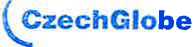 Za partnera 2:V Brně dne27. 02. 2024prof. RNDr. mg. Michal V. Marek, DrSc., dr. h. c., ředitel Ústav výzkumu globální změny AV ČR, v. v. i.Za partnera 3:	V Praze dneIng. Zdeněk Jirák,'jednatelALS Czečh Republic, s.r.o.NázevNepříménákladyFC/FRNáklady v Kč slovyPodpora v Kč slovy(příjemce) VÝZKUMNÝ A ŠLECHTITELSKÝ ÚSTAVOVOCNÁŘSKÝHOLOVOUSYs.r.o.FR 25%6 069 500šest milionů šedesát devět tisíc pět set korun českých5 644 635pět milionů šest set čtyřicet čtyři tisíc šest set třicet pět korun českýchVýzkumný ústav rostlinné výroby, v. v. i.(Partneři)FR 25%6 709 000šest milionů sedm set devět tisíc korun českých6 239 370šest milionů dvě stě třicet devět tisíc tři sta sedmdesát korun českýchÚstav výzkumu globální změny AVČR, v. v. i. (Partner 2)FR 25%2 540 000dva miliony pět set čtyřicet tisíc korun českých2 362174dva miliony tři sta šedesát dva tisíc sto sedmdesát čtyři korun českýchALS Czech Republic, s.r.o. (Partner 3)FR 25%6105 000šest milionů sto pět tisíc korun českých3 783 750tři miliony sedm set osmdesát tři tisíc sedm set padesát korun českýchCELKEM21423 500dvacet jedna milionů čtyři sta dvacet tři tisíc pět set korun českých18 029 929osmnáct milionů dvacet devět tisíc devět set dvacet devět korun českýchVýsledekPříjemcePartneřiPartner 2Partner3QL24010200-V125%25%25%25%QL24010200-V210%40%10 %40 °/oQL24010200-V320 %20%50%10 %QL24010200-V430 %30 %30 %10 %QL24010200-V530%30%40 °/o0 °/oQL24010200-V625%40 °/o25%10 %QL24010200-V730 %30%40 °/o0 %QL24010200-V825%25%25%25%QL24010200-V915 %60%15%10 °/o